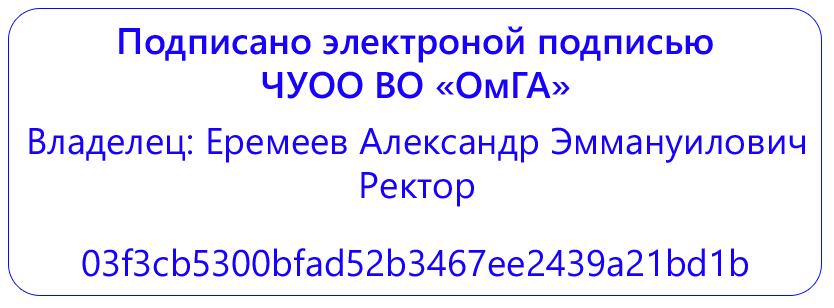 Частное учреждение образовательная организация высшего образования«Омская гуманитарная академия»Кафедра «Педагогики, психологии и социальной работы»ПРОГРАММА ПРАКТИЧЕСКОЙ ПОДГОТОВКИУЧЕБНАЯ ПРАКТИКА(практика по получению первичных профессиональных умений и навыков)Б2.В.01(У)по основной профессиональной образовательной программе высшего образования – программе бакалавриата(программа академического бакалавриата)Направление подготовки 37.03.01 «Психология» (уровень бакалавриата)
Направленность (профиль) программы «Психологическое консультирование»Виды профессиональной деятельности: научно-исследовательская (основной), педагогическаяДля обучающихся:очной формы обучения 2019 года набора заочной формы обучения 2019 года набораОмск, 2022Составитель:д.пс.н., профессор  Е.П.Щербаков  Программа практики одобрена на заседании кафедры  «Педагогики, психологии и социальной работы»Протокол от 25 марта  2022 г.  №  8Зав. кафедрой  д.п.н., профессор Е.В. Лопанова  СОДЕРЖАНИЕРабочая программа практической подготовки при реализации учебной практики составлена в соответствии с:-- Федеральным законом Российской Федерации от 29.12.2012 № 273-ФЗ «Об образовании в Российской Федерации»;- Федеральным государственным образовательным стандартом высшего образования по направлению подготовки 37.03.01 «Психология» (уровень бакалавриата), утвержденного Приказом Минобрнауки России от 07.08.2014 № 946 (зарегистрирован в Минюсте России 15.10.2014 N 34320) (далее - ФГОС ВО, Федеральный государственный образовательный стандарт высшего образования);- Порядком организации и осуществления образовательной деятельности по образовательным программам высшего образования - программам бакалавриата, программам специалитета, программам магистратуры, утвержденным приказом Министерства науки и высшего образования Российской Федерации от 06.04.2021 № 245 (зарегистрирован Минюстом России 13.08.2021, регистрационный № 64644, (далее - Порядок организации и осуществления образовательной деятельности по образовательным программам высшего образования).Рабочая программа практической подготовки составлена в соответствии с локальными нормативными актами ЧУОО ВО «Омская гуманитарная академия» (далее – Академия; ОмГА):- «Положением о порядке организации и осуществления образовательной деятельности по образовательным программам высшего образования - программам бакалавриата, программам магистратуры», одобренным на заседании Ученого совета от 28.02.2022 (протокол заседания № 7), Студенческого совета ОмГА от 28.02.2022 (протокол заседания № 8), утвержденным приказом ректора от 28.02.2022 № 23;- «Положением о практической подготовке обучающихся», одобренным на заседании Ученого совета от 28.09.2020 (протокол заседания № 2), Студенческого совета ОмГА от 28.09.2020 (протокол заседания № 2);- «Положением о порядке разработки и утверждения образовательных программ», одобренным на заседании Ученого совета от 28.02.2022 (протокол заседания № 7), Студенческого совета ОмГА от 28.02.2022 (протокол заседания № 8), утвержденным приказом ректора от 28.02.2022 № 23;- «Положением об обучении по индивидуальному учебному плану, в том числе, ускоренном обучении, студентов, осваивающих основные профессиональные образовательные программы высшего образования - программы бакалавриата, магистратуры», одобренным на заседании Ученого совета от 28.02.2022 (протокол заседания № 7), Студенческого совета ОмГА от 28.02.2022 (протокол заседания № 8), утвержденным приказом ректора от 28.02.2022 № 23;- «Положением о порядке разработки и утверждения адаптированных образовательных программ высшего образования – программ бакалавриата, программам магистратуры для лиц с ограниченными возможностями здоровья и инвалидов», одобренным на заседании Ученого совета от 28.02.2022 (протокол заседания № 7), Студенческого совета ОмГА от 28.02.2022 (протокол заседания № 8), утвержденным приказом ректора от 28.02.2022 № 23;- учебным планом по основной профессиональной образовательной программе высшего образования – программе бакалавриата по направлению подготовки 37.03.01 «Психология» (уровень бакалавриата), направленность (профиль) программы  «Психологическое консультирование»; форма обучения – очная на 2022/2023 учебный год, утвержденного приказом ректора от 28.03.2022 № 28;- учебным планом по основной профессиональной образовательной программе высшего образования – программе бакалавриата по направлению подготовки 37.03.01 «Психология» (уровень бакалавриата), направленность (профиль) программы  «Психологическое консультирование»; форма обучения – заочная на 2022/2023 учебный год, утвержденного приказом ректора от 28.03.2022 № 28.Возможность внесения изменений и дополнений в разработанную Академией образовательную программу в части программы рактической подготовки  учебной практики (практики по получению первичных профессиональных умений и навыков) в течение 2022/2023 учебного года:При реализации образовательной организацией основной профессиональной образовательной программы высшего образования - программы бакалавриата по направлению подготовки 37.03.01 «Психология» (уровень бакалавриата), направленность (профиль) программы «Психологическое консультирование»; вид учебной деятельности – программа академического бакалавриата; виды профессиональной деятельности: научно-исследовательская (основной), педагогическая; очная и заочная формы обучения в соответствии с требованиями законодательства Российской Федерации в сфере образования, Уставом Академии, локальными нормативными актами образовательной организации при согласовании со всеми участниками образовательного процесса образовательная организация имеет право внести изменения и дополнения в разработанную ранее программу практической подготовки при реализации учебной практики (практики по получению первичных профессиональных умений и навыков) в течение 2022/2023 учебного года.Указание вида практики, способа и формы ее проведенияВид практики:  Учебная практика.Тип практики: Практика по получению первичных профессиональных умений и навыков.Форма проведения практики: дискретно. Перечень планируемых результатов обучения при реализации программы практической подготовки (учебной практики), соотнесенных с планируемыми результатами освоения образовательной программы	В соответствии с требованиями Федеральным государственным образовательным стандартом высшего образования по направлению подготовки 37.03.01 «Психология» (уровень бакалавриата), утвержденного Приказом Минобрнауки России от 07.08.2014 N 946 (зарегистрирован в Минюсте России 15.10.2014 N 34320), при разработке основной профессиональной образовательной программы (далее - ОПОП) бакалавриата определены возможности Академии в формировании компетенций выпускников.Процесс обучения при прохождении практической подготовки при реализации учебной практики (практики по получению первичных профессиональных умений и навыков) направлен на формирование следующих компетенций:  Указание места программы практической подготовки при реализации учебной практики в структуре образовательной программыПрактика Б2.В.01(У) Учебная практика (практика по получению первичных профессиональных умений и навыков) относится к вариативной части блока Б2.Практики4. Указание объема практической подготовки в зачетных единицах и ее продолжительности в неделях либо в академических или астрономических часахОбъем практики – 3 зачетные единицы – 108 академических часов – 2 недели5. Содержание практической подготовки при реализации  учебной практики (практики по получению первичных профессиональных умений и навыков)Практическая подготовка может быть организована:1) непосредственно в Академии, осуществляющей образовательную деятельность, в том числе в структурном подразделении Академии, предназначенном для проведения практической подготовки;2) в организации, осуществляющей деятельность по направленности (профилю) «Психологическое консультирование» (далее - профильная организация), в том числе в структурном подразделении профильной организации, предназначенном для проведения практической подготовки, на основании договора, заключаемого между Академией и профильной организацией.Практическая подготовка при проведении практики организуется путем непосредственного выполнения обучающимися определенных видов работ, связанных с будущей профессиональной деятельностью.Практическая подготовка может включать в себя отдельные занятия лекционного типа, которые предусматривают передачу учебной информации обучающимся, необходимой для последующего выполнения работ, связанных с будущей профессиональной деятельностью.Практическая подготовка обучающихся с ограниченными возможностями здоровья и инвалидов организуется с учетом особенностей психофизического развития, индивидуальных возможностей и состояния здоровья.При организации практической подготовки профильные организации создают условия для реализации компонентов образовательной программы, предоставляют оборудование и технические средства обучения в объеме, позволяющем выполнять определенные виды работ, связанные с будущей профессиональной деятельностью обучающихся.Руководство практикой осуществляется преподавателями Академии и специалистами профильных организаций. Для решения общих организационных вопросов руководителем практики от Академии проводятся конференции:Установочная конференция - обучающиеся проходят необходимый инструктаж, распределяются по базам прохождения практики, знакомятся с руководителями практики, уточняют порядок работы;Итоговая конференция - руководитель практики от Академии на основании представленных каждым обучающимся отчетных документов по практической подготовке (учебная практика) проводит дифференцированный зачет (с оценкой).* Примечания:а) Для обучающихся по индивидуальному учебному плану - учебному плану, обеспечивающему освоение соответствующей образовательной программы на основе индивидуализации ее содержания с учетом особенностей и образовательных потребностей конкретного обучающегося, в том числе при ускоренном обучении:При разработке образовательной программы высшего образования в части программы учебной практики (тип практики «Учебная практика (практика по получению первичных профессиональных умений и навыков)») согласно требованиями частей 3-5 статьи 13, статьи 30, пункта 3 части 1 статьи 34 Федерального закона Российской Федерации от 29.12.2012 № 273-ФЗ «Об образовании в Российской Федерации»; пунктов 16, 38 Порядка организации и осуществления образовательной деятельности по образовательным программам высшего образования – программам бакалавриата, программам специалитета, программам магистратуры, утвержденного приказом Минобрнауки России от 05.04.2017 № 301 (зарегистрирован Минюстом России 14.07.2014, регистрационный № 47415), объем практики в зачетных единицах и её продолжительность в неделях либо в академических или астрономических часах образовательная организация устанавливает в соответствии с утвержденным индивидуальным учебным планом при освоении образовательной программы обучающимся, который имеет среднее профессиональное или высшее образование, и (или) обучается по образовательной программе высшего образования, и (или) имеет способности и (или) уровень развития, позволяющие освоить образовательную программу в более короткий срок по сравнению со сроком получения высшего образования по образовательной программе, установленным Академией в соответствии с Федеральным государственным образовательным стандартом высшего образования (ускоренное обучение такого обучающегося по индивидуальному учебному плану в порядке, установленном соответствующим локальным нормативным актом образовательной организации).б) Для обучающихся с ограниченными возможностями здоровья и инвалидов:При разработке адаптированной образовательной программы высшего образования, а для инвалидов - индивидуальной программы реабилитации инвалида в соответствии с требованиями статьи 79 Федерального закона Российской Федерации от 29.12.2012 № 273-ФЗ «Об образовании в Российской Федерации»; раздела III Порядка организации и осуществления образовательной деятельности по образовательным программам высшего образования – программам бакалавриата, программам специалитета, программам магистратуры, утвержденного приказом Минобрнауки России от 05.04.2017 № 301 (зарегистрирован Минюстом России 14.07.2014, регистрационный № 47415), Федеральными и локальными нормативными актами, Уставом Академии образовательная организация устанавливает конкретное содержание программы учебной практики и условия организации и проведения конкретного вида практики (тип практики «Учебная практика (практика по получению первичных профессиональных умений и навыков)»), составляющих контактную работу обучающихся с преподавателем и самостоятельную работу обучающихся с ограниченными возможностями здоровья(инвалидов)(при наличии факта зачисления таких обучающихся с учетом конкретных нозологий).в) Для лиц, зачисленных для продолжения обучения в соответствии с частью 5 статьи 5 Федерального закона от 05.05.2014 № 84-ФЗ «Об особенностях правового регулирования отношений в сфере образования в связи с принятием в Российскую Федерацию Республики Крым и образованием в составе Российской Федерации новых субъектов - Республики Крым и города федерального значения Севастополя и о внесении изменений в Федеральный закон «Об образовании в Российской Федерации»:При разработке образовательной программы высшего образования согласно требованиям частей 3-5 статьи 13, статьи 30, пункта 3 части 1 статьи 34 Федерального закона Российской Федерации от 29.12.2012 № 273-ФЗ «Об образовании в Российской Федерации»; пункта 20 Порядка организации и осуществления образовательной деятельности по образовательным программам высшего образования – программам бакалавриата, программам специалитета, программам магистратуры, утвержденного приказом Минобрнауки России от 05.04.2017 № 301 (зарегистрирован Минюстом России 14.07.2014, регистрационный № 47415), объем практики в зачетных единицах и её продолжительность в неделях либо в академических или астрономических часах образовательная организация устанавливает в соответствии с утвержденным индивидуальным учебным планом при освоении образовательной программы обучающимися, зачисленными для продолжения обучения в соответствии с частью 5 статьи 5 Федерального закона от 05.05.2014 № 84-ФЗ «Об особенностях правового регулирования отношений в сфере образования в связи с принятием в Российскую Федерацию Республики Крым и образованием в составе Российской Федерации новых субъектов - Республики Крым и города федерального значения Севастополя и о внесении изменений в Федеральный закон «Об образовании в Российской Федерации», в течение установленного срока освоения основной профессиональной образовательной программы высшего образования с учетом курса, на который они зачислены (указанный срок может быть увеличен не более чем на один год по решению Академии, принятому на основании заявления обучающегося).г) Для лиц, осваивающих образовательную программу в форме самообразования (если образовательным стандартом допускается получение высшего образования по соответствующей образовательной программе в форме самообразования), а также лиц, обучавшихся по не имеющей государственной аккредитации образовательной программе:При разработке образовательной программы высшего образования согласно требованиям пункта 9 части 1 статьи 33, части 3 статьи 34 Федерального закона Российской Федерации от 29.12.2012 № 273-ФЗ «Об образовании в Российской Федерации»; пункта 43 Порядка организации и осуществления образовательной деятельности по образовательным программам высшего образования – программам бакалавриата, программам специалитета, программам магистратуры, утвержденного приказом Минобрнауки России от 05.04.2017 № 301 (зарегистрирован Минюстом России 14.07.2014, регистрационный № 47415), объем практики в зачетных единицах и её продолжительность в неделях либо в академических или астрономических часах образовательная организация устанавливает в соответствии с утвержденным индивидуальным учебным планом при освоении образовательной программы обучающегося, зачисленного в качестве экстерна для прохождения промежуточной и (или) государственной итоговой аттестации в Академию по соответствующей имеющей государственную аккредитацию образовательной программе в порядке, установленном соответствующим локальным нормативным актом образовательной организации.6. Указание форм отчетности по практической подготовке (учебная практика)Промежуточная аттестация по учебной практике (практике по получению первичных профессиональных умений и навыков) проводится в форме дифференцированного зачета (зачета с оценкой).По итогам практики каждый обучающийся оформляет и передает на кафедру отчет о прохождении практики в виде пакета документов, состав которого включает в себя:1)  Титульный лист (Приложение А). 2) Задание на практику (Приложение Б). Рекомендуемая структура задания: Цели и задачи, содержание работы, содержание отчета.3)  Совместный рабочий график (план) проведения практики (Приложение В).4)  Содержание (наименования разделов отчета с указанием номеров страниц).5) Описание рабочего места.Необходимо привести общую характеристику профильной организации в целом, а также подразделения, в котором непосредственно проводится практика, описание должности и рабочего места, особенностей технологических процессов и документооборота в подразделении, привести организационную структуру принимающей организации. При прохождении практики в условиях НИИ освещается основная проблема, над решением которой работает отдел или лаборатория. Указываются сведения об организации, на базе которой проходила практика: организационная форма, структура организации, взаимодействие её подразделений, профиль деятельности, решаемые задачи.6) Основная часть отчета (техническая, расчетно-технологическая, исследовательская, конструкторская и т.п. части). В этой части отчета необходимо подробно показать, каким образом студент решал поставленные перед ним задачи, в каких работах участвовал, и какое оборудование (и/или программное обеспечение) при этом использовал. 7)  Заключение. Содержит анализ результатов прохождения практики в виде кратких, четко сформулированных рекомендаций, оценок, обобщений и выводов.8) Список использованных источников.9) Приложения (иллюстрации, таблицы, карты, текст вспомогательного характера). 10) Дневник практики (Приложение Г).11) Отзыв-характеристика руководителя практики от профильной организации (Приложение Д).Отчет о прохождении практики должен включать в себя развернутое изложение содержания работы практиканта и полученных им результатов. Рекомендуемый объём отчета: 20-30 страниц, включая приложения.Отчет о прохождении практики составляется на основе материалов, собранных и обработанных студентом в период практики.В отчете необходимо отразить:– общую характеристику компетенций и направлений работы практического психолога  конкретного учреждения;– организационную структуру социально-психологической службы;– данные о документообороте в рамках организации;– данные о месте практического психолога  в принятии конкретных управленческих решений, обеспечении организации и контроля их выполнения;– содержание и характер работы, проделанной студентом на практике;– степень выполнения программы практики;– выводы о том, в какой мере практика способствовала закреплению и углублению теоретических знаний и приобретению практических навыков.К отчету о прохождении практики прилагается заполненный дневник практики. Дневник заполняется студентом, его подписывает руководитель практики от организации, в которой проводилась практика. В дневнике должны быть изложены ежедневные (еженедельные) записи о выполненных практикантом видах работ в период прохождения практики. Наблюдения руководителя практики от организации о работе студента, отмеченные им деловые качества, навыки, умения, отношение к работе отражается в Отзыве-характеристике руководителя практики от профильной организации.Отзыв заверяется печатью организации и подписью руководителя от профильной организации. Отзыв содержит рекомендуемую оценку по 4-балльной системе («отлично», «хорошо» «удовлетворительно», «неудовлетворительно»).Процедура зашиты отчета включает в себя представление практикантом доклада о результатах прохождения практики с последующим обсуждением и ответами практиканта на вопросы преподавателя. Проведение подобной формы учебной работы направлено на реализацию двух основных задач:•	в результате непосредственного контакта с преподавателем практикант получает обратную связь, где он может понять и исправить свои ошибки, допущенные им в процессе всей работы;•	публичная защита способствует формированию навыков устной речи, выделению главного, подбору аргументов при отстаивании собственной точки зрения, умению быстро реагировать на поставленные преподавателем вопросы.7. Перечень учебной литературы и ресурсов сети "Интернет", необходимых для проведения практикиПеречень учебной литературыОсновная:Рамендик, Д. М. Тренинг личностного роста : учебник и практикум для академического бакалавриата / Д. М. Рамендик. — 2-е изд., испр. и доп. — М. : Издательство Юрайт, 2019. — 179 с. — (Серия : Бакалавр. Академический курс). — ISBN 978-5-534-00205-8. https://www.biblio-online.ru/book/6411BDB6-7ADA-4ACA-B445-1FB39726E164Абрамова, Г. С. Психологическое консультирование. Теория и практика : учебник для вузов и ссузов / Г. С. Абрамова. — Москва : Прометей, 2018. — 362 c. — ISBN 978-5-906879-71-4. — Текст : электронный // Электронно-библиотечная система IPR BOOKS : [сайт]. — URL: https://www.iprbookshop.ru/94513.htmlДополнительная:Гарусев, А. В. Основные методы сбора данных в психологии : учебное пособие / А. В. Гарусев, Е. М. Дубовская, В. Е. Дубровский. — Москва : Аспект Пресс, 2012. — 158 c. — ISBN 978-5-7567-0653-6. — Текст : электронный // Электронно-библиотечная система IPR BOOKS : [сайт]. — URL: https://www.iprbookshop.ru/8872.html Григорьев, Н. Б. Психологическое консультирование, психокоррекция и профилактика зависимости : учебное пособие / Н. Б. Григорьев. — Санкт-Петербург : Санкт-Петербургский государственный институт психологии и социальной работы, 2012. — 304 c. — ISBN 978-5-98238-026-5. — Текст : электронный // Электронно-библиотечная система IPR BOOKS : [сайт]. — URL: https://www.iprbookshop.ru/22989.htmlКларин, М. В. Корпоративный тренинг, наставничество, коучинг : учебное пособие для бакалавриата и магистратуры / М. В. Кларин. — М. : Издательство Юрайт, 2018. — 288 с. — (Серия : Бакалавр и магистр. Модуль.). — ISBN 978-5-534-02811-9. https://www.biblio-online.ru/book/7A880BA1-6E9F-4C4A-B126-E38634B95036Мальцева, Т. В. Профессиональное психологическое консультирование : учебное пособие для студентов вузов, обучающихся по специальностям «Психология» и «Юриспруденция» / Т. В. Мальцева, И. Е. Реуцкая. — Москва : ЮНИТИ-ДАНА, 2017. — 143 c. — ISBN 978-5-238-01702-0. — Текст : электронный // Электронно-библиотечная система IPR BOOKS : [сайт]. — URL: https://www.iprbookshop.ru/81548.html Пономарева, М. А. Общая психология и педагогика : ответы на экзаменационные вопросы / М. А. Пономарева, М. В. Сидорова. — Минск : ТетраСистемс, Тетралит, 2013. — 144 c. — ISBN 978-985-7067-08-4. — Текст : электронный // Электронно-библиотечная система IPR BOOKS : [сайт]. — URL: https://www.iprbookshop.ru/28153.html     Перечень ресурсов сети "Интернет"ЭБС IPRBooks  Режим доступа: http://www.iprbookshop.ruЭБС издательства «Юрайт» Режим доступа: http://biblio-online.ruЕдиное окно доступа к образовательным ресурсам. Режим доступа: http://window.edu.ru/Научная электронная библиотека e-library.ru Режим доступа: http://elibrary.ruРесурсы издательства Elsevier Режим доступа:  http://www.sciencedirect.comФедеральный портал «Российское образование» Режим доступа:  www.edu.ruЖурналы Кембриджского университета Режим доступа: http://journals.cambridge.orgЖурналы Оксфордского университета Режим доступа:  http://www.oxfordjoumals.orgСловари и энциклопедии на Академике Режим доступа: http://dic.academic.ru/Сайт Библиотеки по естественным наукам Российской академии наук. Режим доступа: http://www.benran.ruСайт Госкомстата РФ. Режим доступа: http://www.gks.ruСайт Российской государственной библиотеки. Режим доступа: http://diss.rsl.ruБазы данных по законодательству Российской Федерации. Режим доступа:  http://ru.spinform.ruКаждый обучающийся Омской гуманитарной академии в течение всего периода обучения обеспечен индивидуальным неограниченным доступом к электронно-библиотечной системе (электронной библиотеке) и к электронной информационно-образовательной среде Академии. Электронно-библиотечная система (электронная библиотека) и электронная информационно-образовательная среда обеспечивают возможность доступа обучающегося из любой точки, в которой имеется доступ к информационно-телекоммуникационной сети «Интернет», и отвечает техническим требованиям организации как на территории организации, так и вне ее.Электронная информационно-образовательная среда Академии обеспечивает: доступ к учебным планам, рабочим программам дисциплин (модулей), практик, к изданиям электронных библиотечных систем и электронным образовательным ресурсам, указанным в рабочих программах; фиксацию хода образовательного процесса, результатов промежуточной аттестации и результатов освоения основной образовательной программы; проведение всех видов занятий, процедур оценки результатов обучения, реализация которых предусмотрена с применением электронного обучения, дистанционных образовательных технологий; формирование электронного портфолио обучающегося, в том числе сохранение работ обучающегося, рецензий и оценок на эти работы со стороны любых участников образовательного процесса; взаимодействие между участниками образовательного процесса, в том числе синхронное и (или) асинхронное взаимодействие посредством сети «Интернет».9. Перечень информационных технологий, используемых при проведении практической подготовки, включая перечень программного обеспечения и информационных справочных системПри проведении установочной и итоговой конференций активно используется компьютерная техника для демонстрации компьютерных презентаций с помощью программы Microsoft Power Point, видеоматериалов, слайдов.В ходе представления докладов по итогам прохождения практики студенты представляют компьютерные презентации, подготовленные ими в часы самостоятельной работы.Электронная информационно-образовательная среда Академии, работающая на платформе LMS Moodle, обеспечивает:•	доступ к учебным планам, рабочим программам дисциплин (модулей), практик, к изданиям электронных библиотечных систем ( ЭБС IPRBooks, ЭБС Юрайт ) и электронным образовательным ресурсам, указанным в рабочих программах;•	фиксацию хода образовательного процесса, результатов промежуточной аттестации и результатов освоения программы бакалавриата;•	проведение всех видов занятий, процедур оценки результатов обучения, реализация которых предусмотрена с применением электронного обучения, дистанционных образовательных технологий;•	формирование электронного портфолио обучающегося, в том числе сохранение работ обучающегося, рецензий и оценок на эти работы со стороны любых участников образовательного процесса;•	взаимодействие между участниками образовательного процесса, в том числе синхронное и (или) асинхронное взаимодействие посредством сети «Интернет».При осуществлении образовательного процесса по дисциплине используются следующие информационные технологии:•	сбор, хранение, систематизация и выдача учебной и научной информации;•	обработка текстовой, графической и эмпирической информации;•	подготовка, конструирование и презентация итогов исследовательской и аналитической деятельности;•	самостоятельный поиск дополнительного учебного и научного материала, с использованием поисковых систем и сайтов сети Интернет, электронных энциклопедий и баз данных;•	использование электронной почты преподавателями и обучающимися для рассылки информации, переписки и обсуждения учебных вопросов.•	компьютерное тестирование;•	демонстрация мультимедийных материалов.ПЕРЕЧЕНЬ ПРОГРАММНОГО ОБЕСПЕЧЕНИЯ•	Microsoft Windows XP Professional SP3 •	Microsoft Office Professional 2007 Russian •	Антивирус Касперского•	Cистема управления курсами LMS MoodleПЕРЕЧЕНЬ ИНФОРМАЦИОННЫХ СПРАВОЧНЫХ СИСТЕМ•	Справочная правовая система «Консультант Плюс»•	Справочная правовая система «Гарант»10. Описание материально-технической базы, необходимой для проведения практической подготовкиВ соответствии с требованиями ФГОС ВО  Академия располагает материально-технической базой, соответствующей действующим противопожарным правилам и нормам и обеспечивающей проведение всех видов дисциплинарной и междисциплинарной подготовки, практической и научно-исследовательской работ обучающихся, предусмотренных учебным планом:учебные аудитории для проведения групповых и индивидуальных консультаций, текущего контроля и промежуточной аттестации; помещения для самостоятельной работы и помещения для хранения и профилактического обслуживания учебного оборудования. Помещения для самостоятельной работы обучающихся оснащены компьютерной техникой с возможностью подключения к сети "Интернет" и обеспечением доступа в электронную информационно-образовательную среду Академии;компьютерные классы, оборудованные мебелью, компьютерным оборудованием (с комплектом лицензионного программного обеспечения), видеопроекционным оборудованием, средствами звуковоспроизведения, и имеющие доступ к сети Интернет, информационно-образовательной среде Академии, электронно-библиотечной системе;библиотеку, имеющую рабочие места для студентов, оснащенные компьютерами (с комплектом лицензионного программного обеспечения), имеющими доступ к сети Интернет, информационно-образовательной среде Академии, электронно-библиотечной системе;специальные помещения укомплектованы специализированной мебелью и техническими средствами обучения, служащими для представления учебной информации большой аудитории.Каждый обучающийся в течение всего периода обучения обеспечен индивидуальным неограниченным доступом к электронно-библиотечной системе (электронной библиотеке) IprBooks (http://www.iprbookshop.ru/) и к электронной информационно-образовательной среде ОмГА. Электронно-библиотечная система (электронная библиотека) и электронная информационно-образовательная среда обеспечивают возможность доступа обучающегося из любой точки, в которой имеется доступ к информационно-телекоммуникационной сети "Интернет" (далее - сеть "Интернет"), как на территории Академии, так и вне ее.Электронно-библиотечная система (электронная библиотека) и электронная информационно-образовательная среда обеспечивает одновременный доступ не менее 25 процентов обучающихся по образовательной программе.	Профильные организации, заключившие с Академией «Договор о совместной деятельности по проведению практик обучающихся», предоставляют базу для проведения практики в соответствии с Программой практики (обеспечивают обучающимся возможность пользования лабораториями, кабинетами, мастерскими, библиотекой, технической и другой документацией в подразделениях организации, необходимыми для успешного прохождения практики и выполнения индивидуальных заданий), предоставляют рабочие места и обеспечивают возможность ознакомления и работы с нормативными документами организации. Помещения на базе прохождения практики должны соответствовать действующим санитарным и противопожарным нормам, а также требованиям техники безопасности при проведении учебных работ.Обработку полученных массивов данных рекомендуется (по желанию обучающегося) осуществлять в лаборатории информационно-коммуникационных технологий (ауд. 302 учебного корпуса, расположенного по адресу г.Омск, ул. 4-я Челюскинцев, 2а), оснащенной компьютерной техникой, подключенной к локальной вычислительной сети Академии.Помещение для самостоятельной работы обучающихся (ауд. 219 учебного корпуса, расположенного по адресу г.Омск, ул. 4-я Челюскинцев, 2а) оснащено компьютерной техникой  с высокоскоростным подключением к сети «Интернет» и обеспечением доступа в электронную информационно-образовательную среду Академии.Помещение для проведения защиты отчетов о прохождении практики (ауд. 200 учебного корпуса, расположенного по адресу г.Омск, ул. 4-я Челюскинцев, 2а) оснащено интерактивной трибуной (включающей в себя системный блок персонального компьютера и сенсорный монитор), беспроводной клавиатурой, беспроводным манипулятором типа «мышь», мультимедийным проектором, настенным моторизованным экраном, активной акустической системой. 	11. Особенности организации и проведения практической подготовки для инвалидов и лиц с ограниченными возможностями здоровья	Практика для обучающихся с ограниченными возможностями здоровья и инвалидов проводится с учетом особенностей их психофизического развития, индивидуальных возможностей и состояния здоровья. Особенности прохождения практики инвалидами и лицами с ОВЗ определены в «Положении о практике обучающихся, осваивающих основные профессиональные образовательные программы высшего образования бакалавриата и магистратуры» (протокол № 6  заседания Ученого совета ОмГА от 25 января 2016 г.).Выбор мест прохождения практик для инвалидов и лиц с ограниченными возможностями здоровья производится с учетом требований их доступности для данных обучающихся. При определении мест учебной и производственной практик для инвалидов и лиц с ограниченными возможностями здоровья учитываются рекомендации медико-социальной экспертизы, отраженные в индивидуальной программе реабилитации инвалида, относительно рекомендованных условий и видов труда. При необходимости для прохождения практик создаются специальные рабочие места в соответствии с характером нарушений, а также с учетом профессионального вида деятельности и характера труда, выполняемых студентом-инвалидом трудовых функций.Материально-технические условия прохождения практики обеспечивают возможность беспрепятственного доступа практикантов из числа лиц с ограниченными возможностями здоровья и инвалидов к специально оборудованным рабочим местам, а также в туалетные комнаты и другие помещения, а также их пребывание в указанных помещениях (в том числе наличие пандусов, поручней, расширенных дверных проемов, лифтов; при отсутствии лифтов рабочее место должно располагаться на первом этаже здания).Не допускается использование практиканта на должностях и работах, противопоказанных лицам с ограниченными возможностями и инвалидамФорма проведения текущей и промежуточной аттестации для студентов-инвалидов и лиц с ограниченными возможностями здоровья устанавливается с учетом индивидуальных психофизических особенностей (устно, письменно на бумаге, письменно на компьютере, в форме тестирования и т.п.). При необходимости студенту-инвалиду предоставляется дополнительное время для подготовки отчета по практике и его защиты на итоговой конференции.Кафедра Педагогики, психологии и социальной работыОТЧЕТО ПРАКТИЧЕСКОЙ ПОДГОТОВКЕ(учебная практика)Вид практики: Учебная практикаТип практики:  Практика по получению первичных профессиональных умений и навыковВыполнил(а):  __________________________________                   Фамилия И.О.Направление подготовки:  ________________________ _______________________________________________Направленность (профиль) программы_____________________________________________________________Форма обучения: ________________________________Руководитель практики от ОмГА:_______________________________________________Уч. степень, уч. звание, Фамилия И.О._____________________подписьМесто прохождения практики: (адрес, контактные телефоны):  __________________________________________________________________________________________________Руководитель принимающей организации:  ______________      ________________________________________________________ подпись                     (должность, Ф.И.О., контактный телефон)
м.п.Омск,  20__Кафедра Педагогики, психологии и социальной работыЗадание для практической подготовки(учебная практика)_____________________________________________________Фамилия, Имя, Отчество студента (-ки)Направление подготовки: ______________________________________________________Направленность (профиль) программы ____________________________________________Вид практики: Учебная практикаТип практики: Практика по получению первичных профессиональных умений и навыковИндивидуальные задания для практической подготовки при реализации учебной практики:Дата выдачи задания:     __.__.20__ г.Руководитель практики от ОмГА:  ____________    Руководитель практики от профильной организации (при прохождении практики в профильной организации):  _____________    Задание принял(а) к исполнению:  _____________Приложение 3Частное учреждение образовательная организация высшего образования
«Омская гуманитарная академия»СОВМЕСТНЫЙ  РАБОЧИЙ ГРАФИК (ПЛАН) ПРОГРАММЫ ПРАКТИЧЕСКОЙ ПОДГОТОВКИ (УЧЕБНАЯ ПРАКТИКА) __________________________________________________________________ (Ф.И.О. обучающегося) Направление подготовки:______________________________________________________Направленность (профиль) программы __________________________________________ Вид практики: Учебная практикаТип практики: Практика по получению первичных профессиональных умений и навыковРуководитель практики от ОмГА ________________________________________________                                                          (Уч. степень, уч. звание, Фамилия И.О.) Наименование профильной организации _____________________________________________________________________________________________________________________Руководитель практики от профильной организации_________________________________(должность Ф.И.О.) ____________________________________________________________________________Заведующий кафедрой ППиСР:	__________________ / ___________________подписьРуководитель практики от ОмГА	___________________ / ____________________подписьРуководитель практики от профильной организации ______________/ _________________      подписьПодпись _____________________________________________________________________       в родительном падеже: должность, ФИО руководителя практики от профильной организацииудостоверяю______________   __________________________________________________           подпись	                 Должность, ФИО должностного лица, удостоверившего подпись М.П.Приложение 4ДНЕВНИК ПО ПРАКТИЧЕСКОЙ ПОДГОТОВКЕ(УЧЕБНАЯ ПРАКТИКА)Подпись обучающегося ___________Приложение 5ОТЗЫВ-ХАРАКТЕРИСТИКАСтудент (ка)______________________________________________________________направления подготовки________________________________________________________ ____________________________________________________________ ЧУОО ВО «ОмГА»
проходил(а) учебную практику в________________________________________ _____________________________________________________________________________
(наименование организации, адрес)
В период прохождения практической подготовки при реализации 	учебной практики студент(ка) выполнял(а) следующие виды деятельности: ____________________________________________________________________________________________________________________________________________________________________________________________________________________________________________________________________________________________________________________В ходе практической подготовки при реализации учебной практики проявил(а) следующие умения и навыки:
____________________________________________________________________________________________________________________________________________________________________________________________________________________________________________________________________________________________________________________Замечания: ____________________________________________________________________________________________________________________________________________________________________________________________________________________________________________________________________________________________________________________
Общая характеристика уровня сформированности компетенций по итогам прохождения практической подготовки при реализации учебной практики _______________________________________________________________________________________________________________________________________________________________________________________________________________________________Рекомендуемая оценка _________________________
Руководитель практики от профильной организации________________________подписьПодпись _____________________________________________________________________       в родительном падеже: должность, ФИО руководителя практики от профильной организацииудостоверяю ______________     _________________________________________________           подпись	                 Должность, ФИО должностного лица, удостоверившего подпись М.П.Приложение № 1Утверждена
приказом Министерства науки и высшего
образования Российской Федерации
и Министерства просвещения
Российской Федерации
от 5 августа 2020 г. № 885/390Примерная формаДоговор о практической подготовке обучающихся, заключаемый между организацией, осуществляющей образовательную деятельность, и организацией, осуществляющей деятельность по профилю соответствующей образовательной программыг.Омск							"___"_____________20___г.     Частное учреждение образовательная организация высшего образования «Омская гуманитарная академия»,								именуемое  в дальнейшем "Организация", в лице  Ректора					,действующего на основании 		Устава							,с одной стороны, и _____________________________________________________,именуем_____ в   дальнейшем    "Профильная   организация",    в      лице______________________________________________, действующего на основании______________________________________________________, с другой стороны,именуемые по отдельности "Сторона",   а вместе   - "Стороны",   заключилинастоящий Договор о нижеследующем.1. Предмет Договора1.1. Предметом настоящего Договора является организация практической подготовки обучающихся (далее - практическая подготовка).1.2. Образовательная программа (программы), компоненты образовательной программы, при реализации которых организуется практическая подготовка, количество обучающихся, осваивающих соответствующие компоненты образовательной программы, сроки организации практической подготовки, согласуются Сторонами и являются неотъемлемой частью настоящего Договора (приложением 1).1.3. Реализация компонентов образовательной программы, согласованных Сторонами в приложении № 1 к настоящему Договору (далее - компоненты образовательной программы), осуществляется в помещениях Профильной организации, перечень которых согласуется Сторонами и является неотъемлемой частью настоящего Договора (приложение № 2).2. Права и обязанности Сторон2.1. Организация обязана:2.1.1 не позднее, чем за 10 рабочих дней до начала практической подготовки по каждому компоненту образовательной программы представить в Профильную организацию поименные списки обучающихся, осваивающих соответствующие компоненты образовательной программы посредством практической подготовки;2.1.2 назначить руководителя по практической подготовке от Организации, который:обеспечивает организацию образовательной деятельности в форме практической подготовки при реализации компонентов образовательной программы;организует участие обучающихся в выполнении определенных видов работ, связанных с будущей профессиональной деятельностью;оказывает методическую помощь обучающимся при выполнении определенных видов работ, связанных с будущей профессиональной деятельностью;несет ответственность совместно с ответственным работником Профильной организации за реализацию компонентов образовательной программы в форме практической подготовки, за жизнь и здоровье обучающихся и работников Организации, соблюдение ими правил противопожарной безопасности, правил охраны труда, техники безопасности и санитарно-эпидемиологических правил и гигиенических нормативов;2.1.3 при смене руководителя по практической подготовке в 2–х дневный срок сообщить об этом Профильной организации;2.1.4 установить виды учебной деятельности, практики и иные компоненты образовательной программы, осваиваемые обучающимися в форме практической подготовки, включая место, продолжительность и период их реализации;2.1.5 направить обучающихся в Профильную организацию для освоения компонентов образовательной программы в форме практической подготовки;2.1.6 _________________(иные обязанности Организации).2.2. Профильная организация обязана:2.2.1 создать условия для реализации компонентов образовательной программы в форме практической подготовки, предоставить оборудование и технические средства обучения в объеме, позволяющем выполнять определенные виды работ, связанные с будущей профессиональной деятельностью обучающихся;2.2.2 назначить ответственное лицо, соответствующее требованиям трудового законодательства Российской Федерации о допуске к педагогической деятельности, из числа работников Профильной организации, которое обеспечивает организацию реализации компонентов образовательной программы в форме практической подготовки со стороны Профильной организации;2.2.3 при смене лица, указанного в пункте  2.2.2, в 2-х дневный срок сообщить об этом Организации;2.2.4 обеспечить безопасные условия реализации компонентов образовательной программы в форме практической подготовки, выполнение правил противопожарной безопасности, правил охраны труда, техники безопасности и санитарно-эпидемиологических правил и гигиенических нормативов;2.2.5 проводить оценку условий труда на рабочих местах, используемых при реализации компонентов образовательной программы в форме практической подготовки, и сообщать руководителю Организации об условиях труда и требованиях охраны труда на рабочем месте;2.2.6 ознакомить обучающихся с правилами внутреннего трудового распорядка Профильной организации, _____________________________________________________________________________________________________________;(указываются иные локальные нормативные акты Профильной организации)2.2.7 провести инструктаж обучающихся по охране труда и технике безопасности и осуществлять надзор за соблюдением обучающимися правил техники безопасности;2.2.8 предоставить обучающимся и руководителю по практической подготовке от Организации возможность пользоваться помещениями Профильной организации, согласованными Сторонами (приложение № 2 к настоящему Договору), а также находящимися в них оборудованием и техническими средствами обучения;2.2.9 обо всех случаях нарушения обучающимися правил внутреннего трудового распорядка, охраны труда и техники безопасности сообщить руководителю по практической подготовке от Организации;2.2.10 _____________(иные обязанности Профильной организации).2.3. Организация имеет право:2.3.1 осуществлять контроль соответствия условий реализации компонентов образовательной программы в форме практической подготовки требованиям настоящего Договора;2.3.2 запрашивать информацию об организации практической подготовки, в том числе о качестве и объеме выполненных обучающимися работ, связанных с будущей профессиональной деятельностью;2.3.3 __________________(иные права Организации).2.4. Профильная организация имеет право:2.4.1 требовать от обучающихся соблюдения правил внутреннего трудового распорядка, охраны труда и техники безопасности, режима конфиденциальности, принятого в Профильной организации, предпринимать необходимые действия, направленные на предотвращение ситуации, способствующей разглашению конфиденциальной информации;2.4.2 в случае установления факта нарушения обучающимися своих обязанностей в период организации практической подготовки, режима конфиденциальности приостановить реализацию компонентов образовательной программы в форме практической подготовки в отношении конкретного обучающегося;2.4.3 ___________(иные права Профильной организации).3. Срок действия договора3.1. Настоящий Договор вступает в силу после его подписания и действует до полного исполнения Сторонами обязательств.4. Заключительные положения4.1. Все споры, возникающие между Сторонами по настоящему Договору, разрешаются Сторонами в порядке, установленном законодательством Российской Федерации.4.2. Изменение настоящего Договора осуществляется по соглашению Сторон в письменной форме в виде дополнительных соглашений к настоящему Договору, которые являются его неотъемлемой частью.4.3. Настоящий Договор составлен в двух экземплярах, по одному для каждой из Сторон. Все экземпляры имеют одинаковую юридическую силу.Адреса, реквизиты и подписи СторонПриложение 7Образец заявления для прохождения практики  ЗАЯВЛЕНИЕ о практической подготовке обучающихсяПрошу направить для прохождения программы в форме практической подготовки при реализации учебной практики (практики по получению первичных профессиональных умений и навыков) в ___________________________________________________________________________________________________________________________________Даю свое согласие на прохождение практики вне места жительства (места пребывания в период освоения образовательной программы)(для обучающихся, проходящих практику вне места жительства г. Омск /места пребывания в период освоения образовательной программы г. Омск)Для обучающихся, проходящих практику в г. Омск, согласие не требуется .Контактная информация:_______ _____________________________________и назначить руководителем практики от ОмГА:__________________________________________________________________(Ф.И.О., должность преподавателя)Руководителем практики от профильной организации:__________________________________________________________________(Ф.И.О., должность руководителя практики)Обучающийся ____________________________				                         ___________Ф.И.О. (полностью) 									               (подпись)Руководитель практики				__________________________	                                                                                               ___________(Ф.И.О., должность преподавателя)							                 (подпись)Зав. кафедрой__________________________	                                                       ___________(Ф.И.О., должность)							                                                      (подпись)______________дата (за 14 дней до прохождения практики)1Указание вида практики, способа и формы ее проведения2Перечень планируемых результатов обучения при прохождении практики, соотнесенных с планируемыми результатами освоения образовательной программы3Указание места практики в структуре образовательной программы4Указание объема практики в зачетных единицах и ее продолжительности в неделях либо в академических или астрономических часах5Содержание практики6Указание форм отчетности по практике7Фонд оценочных средств для проведения промежуточной аттестации обучающихся по практике8Перечень учебной литературы и ресурсов сети "Интернет", необходимых для проведения практики9Перечень информационных технологий, используемых при проведении практики, включая перечень программного обеспечения и информационных справочных систем (при необходимости)10Описание материально-технической базы, необходимой для проведения практики11Особенности организации и проведения практики для инвалидов и лиц с ограниченными возможностями здоровьяРезультаты освоения ОПОП (содержание компетенции)Код компетенцииПеречень планируемых результатов обучения по дисциплинеспособностью решать стандартные задачи профессиональной деятельности на основе информационной и библиографической культуры с применением информационно-коммуникационных технологий и с учетом основных требований информационной безопасностиОПК-1Знать назначение, основные функции программного обеспечения управления работой компьютера, приемы работы с ним;основные возможности телекоммуникаций в профессиональной деятельности;Уметь использовать технологии обработки текста, графики, звука и мультимедиа посредством стандартного программного обеспечения ЭВМ;осуществлять хранение, поиск, сортировку и обмен информацией с использованием сетевых, телекоммуникационных технологий;Владеть навыками использования текстовых процессоров, организации хранения документов во внешней памяти и вывода их на печать в соответствии со стандартным форматом; методами обращения с запросами к базе данных, выполнения основных операций над данными; навыками использования информационных устройств: компьютер, телефон, принтер,  и т.д., использования аудио- и видеозаписи, электронной почты, Интернет. способностью анализировать основные этапы и закономерности исторического развития общества для формирования гражданской позицииОК-2Знатьосновные этапы и закономерности исторического развития общества;основы гражданской позиции;Уметьанализировать основные этапы и закономерности исторического развития общества; применять в процессе своей жизнедеятельности и работы нормы формирования гражданской позиции;Владеть навыками анализа закономерностей исторического развития;навыками формирования гражданской позиции;способностьюиспользовать основы экономических знаний в различных сферах жизнедеятельностиОК-3Знатьосновные экономические взаимосвязи и взаимозависимости и их объективные параметры;основы экономических знаний в различных сферах жизнедеятельности;Уметьиспользовать основы экономических знаний в различных сферах жизнедеятельности;применять методики расчета эффективности экономических процессов;Владетьнавыками использования экономических знаний в различных сферах жизнедеятельности;навыками системного анализа экономических процессов;способностью использовать основы правовых знаний в различных сферах жизнедеятельностиОК-4Знать:основы общей теории права; основы российской правовой системы и законодательства;основы норм отраслей современного российского права: конституционного, административного, гражданского, трудового, семейного, экологического и уголовного;состав правоотношения, виды, способы и механизмы защиты прав;правонарушения и их виды, виды и основания юридической ответственности.Уметь:оперировать юридическими  понятиями и категориями;систематизировать возникающие ситуации на основе знания правовых норм различных отраслей российского права;находить оптимальные варианты решения различных проблем на основе знаний законодательства РФ;Владеть:навыками анализа различных правовых явлений, юридических фактов, правовых норм и правовых отношений;навыками пользования законами и другими нормативно-правовыми актами;навыками оценки своей деятельности и поведения с точки зрения правового регулирования;способностьюк коммуникации в устной и письменной формах на русском и иностранном языках для решения задач межличностного и межкультурного взаимодействияОК-5Знатьпринципы коммуникации в устной и письменной формах на русском и иностранном языках;основы межличностного и межкультурного взаимодействия;Уметьпользоваться профессионально значимыми жанрами устной и письменной речи;решать задачи межличностного взаимодействия;Владеть грамотной, логически верно и аргументировано построенной устной речью;грамотной, логически верно и аргументировано построенной письменной речью;сюпособностьработать в коллективе, толерантно воспринимая социальные, этнические, конфессиональные и культурные различияОК-6Знатьсоциальные, этнические, конфессиональные и культурные различия;толерантные способы работы в коллективеУметьприменять толерантные способы работы в коллективе;применять знания толерантного восприятия социальных, этнических, конфессиональных и культурных различий;Владетьнавыками применения толерантных способов работы в коллективе;навыками применения знаний толерантного восприятия социальных, этнических, конфессиональных и культурных различий;способностью  к самоорганизации и самообразованиюОК-7Знатьсодержание процессов самоорганизации и самообразования, их особенностей и технологий реализации, исходя из целей совершенствования профессиональной деятельности;современные достижения и перспективы управления системами самоорганизации и самообразования в учебной деятельности обучающихся;Уметьприменять технологии управления системами самоорганизации и самообразования в учебной деятельности обучающихся;планировать цели и устанавливать приоритеты при выборе способов принятия решений с учетом условий, средств, личностных возможностей и временной перспективы достижения;Владетьприемами саморегуляции эмоциональных и функциональных состояний при выполнении профессиональной деятельности;навыками применения методов и технологий управления системами самоорганизации и самообразования в учебной деятельности обучающихся;способностьюк участию в проведении психологических исследований на основе применения общепрофессиональных знаний и умений в различных научных и научно-практических областях психологии.ПК-7Знать категориальный аппарат, методологические принципы, основные направления, проблемы и феноменологию различных отраслей психологии, используемые в них методы, области практического применения знаний этих отраслей;профессионально-этические нормы и принципы работы психолога;Уметьобъяснять с позиций психологических теорий и концепций особенности психики человека, психологические особенности его личности, а также различных групп и организаций, воспроизводить базовые положения психологических теорий и концепций;прогнозировать изменения и динамику уровня развития и функционирования различных составляющих психики в норме, решать типичные психологические задачи на основе воспроизведения стандартных алгоритмов решения;Владетьнавыками применения знаний различных отраслей психологии для правильного психологического объяснения и интерпретации жизненных ситуаций, фактов повседневной жизни, в которых проявляются поведение людей, индивидуально-психологические особенности личности, ее сознания и самосознания, познавательной, мотивационной, эмоционально-волевой сфер, а также социально-психологические особенности различных групп и организаций;навыками выбора и использования психологических методов и методик в соответствии с целями исследования, постановки прикладных задач в определенной области психологии, основными приемами диагностики психологических свойств и состояний, характеристик психических процессов, различных видов деятельности индивидов и групп;способностьюк постановке профессиональных задач в области научно-исследовательской и практической деятельностиПК-6 Знатьсуть психологической профессии, основные направления деятельности психолога, профессионально важные качества его личности;базовые методологические параметры научно-исследовательской и практической деятельности психолога, методологические принципы психологии, регламентирующие постановку задач в области научно-исследовательской и практической деятельности;Уметьанализировать сложившуюся научно-исследовательскую или практическую ситуацию с точки зрения имеющихся психологических теорий для дальнейшей постановки профессиональных задач;профессионально формулировать задачи в области научно-исследовательской деятельности и практической деятельности психолога по изучению, развитию и коррекции познавательных, личностных и других психологических особенностей человека с целью гармонизации его психического функционирования;Владеть навыками адаптации содержания стандартных задач профессиональной деятельности к реальной ситуации;навыками профессиональных задач в области научно-исследовательской и практической деятельности;способностьюк проведению стандартного прикладного исследования в определенной области психологииПК-8Знатьспособы стандартного прикладного исследования в определенной области психологии;стандартные прикладные исследования в области юридической психологии;Уметьиспользовать способы стандартного прикладного исследования в определенной области психологии;использовать стандартные прикладные исследования в области юридической психологии;Владетьспособами стандартного прикладного исследования в определенной области психологии;стандартными прикладными исследованиями в области юридической психологии;способностью к реализации базовых процедур анализа проблем человека, социализации индивида, профессиональной и образовательной деятельности, функционированию людей с ограниченными возможностями, в том числе и при различных заболеванияхПК-9Знать закономерности и механизмы функционирования и развития психофизиологических основ психики, личности человека в норме и патологии, социально-психологических особенностей групп и организаций, психологические проблемы профессиональной адаптации, реабилитации и социализации больных и инвалидов с учетом тяжести заболевания;основы психологического анализа литературных образов и механизм переноса результатов этого анализа на понимание и интерпретацию внутреннего мира реального человека, конкретной личности;Уметьобъяснять с позиций психологических и психофизиологических теорий и концепций особенности психики человека и его личности;объяснять с позиций психологических и психофизиологических теорий и концепций особенности проявления индивидных, личностных и индивидуальных качеств в норме и при патологических изменениях, а также социально-психологические особенности различных групп и организаций;Владетьнавыками применения знаний различных отраслей психологии для объективного психологического объяснения и интерпретации индивидуально-психологических и личностных особенности человека, его психологических проблем, образовательной деятельности, а также социально- психологических особенностей семьи, различных групп и общностей людей;навыками проведения профориентации, профотбора и профессионального консультирования, в том числе и при различных заболеваниях работников активно используя методы психологического тренинга.КодНаименованиеКоды формируемых компетенцийКодНаименованиеКоды формируемых компетенцийКодНаименованиеКоды формируемых компетенцийБ2.В.01(У)Учебная практика (практика по получению первичных профессиональных умений и навыков)ОК-2; ОК-3; ОК-4; ОК-5; ОК-6; ОК-7; ОПК-1; ПК-6; ПК-7; ПК-8; ПК-9Наименование и содержание этапаПродолжительностьПродолжительностьПродолжительностьНаименование и содержание этапаРабочих днейАкад. часовВ том числе часыконтактной работыНачальный этапПроведение установочной конференции, в ходе которой:
• ставятся цели и задачи практики;
• излагаются основные направления деятельности студентов;
• выдаются индивидуальные задания, подлежащие обязательному выполнению в ходе практики;2• вручается пакет документации по практике;
• объясняется порядок прохождения практики, требования к  оформлению и порядок представления отчетной документации руководителям практики;
• представляется график консультаций и посещения групповыми руководителями организаций, на базе которых проводится практика;2• осуществляется распределение студентов на практику в соответствии с заключенными договорами;
• доводятся до сведения права и обязанности студента-практиканта;
• происходит представление руководителя практики192Подготовка студентов к практике:
• чтение лекций по наиболее сложным и актуальным проблемам теории и практики, в свете подготовки студентов к практике;
• проведение индивидуальных и групповых консультаций.2Подготовка групповых руководителей практики:
• проведение административного совещания;
• проведение инструктивно-методических занятий2Основной этапОбщее знакомство с организацией, на базе которой проводится практика:
• представление коллегам по работе; 
• инструктаж по технике безопасности;
• инструктаж на рабочем месте;
• изучение документации, функциональных обязанностей, информационного и материального обеспечения19Работа студента-практиканта в соответствии с тематическим планом с учетом индивидуальных заданий:Тема 1. Познакомиться с представителями администрации учреждения (организации), составить «Визитную карточку» учреждения (организации). Знакомство, беседа с представителями администрации учреждения (организации); изучение правил внутреннего распорядка; направлений деятельности, режима работы, структуры учреждения; истории развития. Экскурсия по учреждению и знакомство со специалистами психологами. 1Тема 2. Ознакомиться с характеристикой статуса практического психолога  конкретного учреждения (организации). Наблюдение за работой практического психолога.   Изучение организационной структуры психологической службы,  видов деятельности психолога,  условий труда, режима труда; профессиональных служебных обязанностей.2Тема 3. Изучить особенности делового этикета практического психолога: наблюдение за работой практического психолога.327Тема 4. Помощь практическому психологу  в его повседневной работе: выполнение конкретных поручений практического психолога в процессе проведения психологом психодиагностики, коррекционно-развивающей работы, совместной групповой консультации по запросу субъектов.327Заключительный этапПодготовка, оформление и представление студентами отчетной документации по практике
По окончании практики студент представляет на кафедру:
• дневник практики, заверенный руководителем организации, где студент проходил практику;2• подробную характеристику о прохождении практики и выполнении ее программы, подписанную руководителем практики;
• отчет о практике, заверенный руководителем организации, где студент проходил практику и содержащий информацию об организации или подразделения, где студент проходил практику в соответствии со своей специализацией, информацию о результатах прохождения практики, а также их анализ и обобщение; 192• все виды материалов, подготовленные студентом в соответствии с индивидуальным заданием и заверенные руководителем практики.2Подготовка к защите и защита студентами отчетов о прохождении практики2Подведение итогов практики
• подготовка руководителями практики отчетов о результатах прохождения практики;
• обсуждение результатов прохождения практики на заседании кафедры2Итого (с защитой отчета)121084Приложение 1Частное учреждение образовательная организация высшего образования
«Омская гуманитарная академия»1.2.……n.№Сроки проведенияПланируемые работы1.Инструктаж по технике безопасности2.Описание рабочего места в организации/учреждении……n.Подготовка и предоставление отчета о прохождении практики.№Дата(диапазон дат)Вид деятельностиПодпись руководителя практики от принимающей организациио выполнении123456789101112Профильная организация:Организация:__________________________________________(полное наименование)Адрес:_________________________________________________________________________Частное учреждение образовательная организация высшего образования «Омская гуманитарная академия»_____________________(полное наименование)Адрес:644105, г.Омск, ул. 4 Челюскинцев,2А__________________________________________Ректор                                      А.Э.Еремеев(наименование должности, фамилия, имя, отчество (при наличии)М.П. (при наличии)(наименование должности, фамилия, имя, отчество (при наличии)М.П. (при наличии)